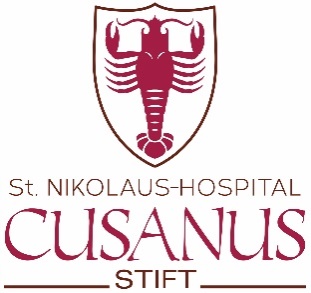 ST. NIKOLAUS-HOSPITAL/CUSANUSSTIFTFor the study of the manuscripts, documents, files etc. in the library or archive of the St. Nikolaus-Hospital/Cusanusstift the following terms & conditions apply:A written request must be addressed to the Rector (request form on flip side of this form)Detailed explanation of the research purposeA referee and the identify number on your passport are needed.Lending and copying is not allowedAdherence to the terms of referenceThe user is liable for any damage caused by him/herThe usage of the library/archive is free of charge. The user commits himself to send a free copy of the publication for which the studies were undertaken.___________________________________________________________________Cusanusstr. 2    D-54470 Bernkastel-Kues   Tel. +49 6531–2260   E-Mail: info@cusanus.de  St. Nikolaus-Hospital/Cusanusstift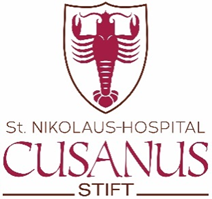 Rector Leo HofmannCusanusstr. 2D-54470 Bernkastel-KuesGermanyRequest to study manuscripts, documents, files etc. from the St. Nikolaus-Hospital/CusanusstiftName of applicant:__________________________________________________Title/Position/Institution:______________________________________________Address:__________________________________________________________Phone number:________________ Fax: ______________E-Mail:_____________Identity number (passport):____________________________________________Referee:___________________________________________________________Manuscripts, documents, files etc.: ________________________________________________________________________________________________________Purpose of the research:______________________________________________Requested date: _____________________________________________________I accept the terms and conditions on the back side of this formSignature:  ________________________                                   Date: ___________